ПРИКАЗ № 148-ВИНа основании поступивших заявлений и документов в соответствии с п. 9.2.10 Устава Ассоциации СРО «Нефтегазстрой-Альянс»:ПРИКАЗЫВАЮВнести в реестр членов Ассоциации в отношении ООО «НордЛайнСтрой» (ИНН 9715406446), номер в реестре членов Ассоциации - 542:Генеральный директор                                                                                                   А.А. Ходус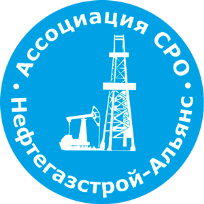 Ассоциация саморегулируемая организация«Объединение строителей объектов топливно-энергетического комплекса «Нефтегазстрой-Альянс»Российская Федерация, 107045, Москва, Ананьевский переулок, д.5, стр.3тел.: +7 (495) 608-32-75; http://www.np-ngsa.ru; mail:info@np-ngsa.ruРоссийская Федерация, 107045, Москва, Ананьевский переулок, д.5, стр.3тел.: +7 (495) 608-32-75; http://www.np-ngsa.ru; mail:info@np-ngsa.ruОб изменении сведений, содержащихся в реестре членов29.12.2022 г.Категория сведенийСведенияДата и основания прекращения членства в саморегулируемой организацииОснование прекращения членства: Часть 3.1 ст. 55.17Членство прекращено с 29.12.2022 Заявление о добровольном прекращении членства в СРО Исх. № Б/Н от 26.12.2022, вх. № 230 от 29.12.2022 г.